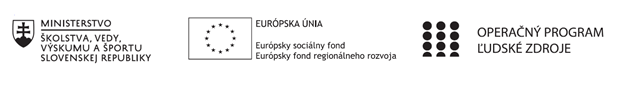 Správa o mimoškolskej činnostiPríloha: Prezenčná listina z mimoškolskej činnosti.Prioritná osVzdelávanieŠpecifický cieľ1.2.1. Zvýšiť kvalitu odborného vzdelávania a prípravy reflektujúc potreby trhu práce PrijímateľTrnavský samosprávny krajNázov projektuPrepojenie stredoškolského vzdelávania s praxou v Trnavskom samosprávnom kraji 2Kód projektu  ITMS2014+312011AGY5Názov školyStredná odborná škola technická Galanta -Műszaki Szakközépiskola GalantaNázov mimoškolskej činnostiKrúžok bez písomného výstupu: Počúvanie s porozumením v anglickom jazykuDátum uskutočnenia 
mimoškolskej činnosti12.5.2022Miesto uskutočnenia 
mimoškolskej činnostiStredná odborná škola technická Galanta -Műszaki Szakközépiskola Galanta Esterházyovcov 712/10, 924 34 Galanta - miestnosť/učebňa: 1/4Meno lektora mimoškolskej činnostiMgr. Monika CzanikováOdkaz na webové sídlo 
zverejnenej správywww.sostechga.edupage.org www.trnava-vuc.skHlavné body, témy stretnutia, zhrnutie priebehu stretnutia: Téma nášho stretnutia má názov: Unusual British festivals – Nezvyčajné anglické festivaly. Na začiatku stretnutia sme opakovali tradičné anglické sviatky, čo oslavujeme aj my alebo len oni. Pred vypočutím nahrávky študenti spojili slovesá s danými podstatnými menami, aby získali slovné spojenia súvisiace so sviatkami.Vypočuli sme nahrávku, kde predstaviteľ začal, že tieto nie sú festivaly, lepšie povedané bláznivé súťaže, niektoré sú už staré ale sú aj moderné medzi nimi. Napr. Cheese rolling – valenie sa syra v meste Gloucestershire, Burning the Clocks Festival – Pálenie hodín, čo je oslávený na zimný slnovrat, 21. decembra, kde ľudia poprechádzajú sa na uliciach s lampiónmi alebo figúrkami z dreva alebo papiera vyrobených. Nalsedovali dve úlohy – pravda alebo lož a druhé cvičenie – doplnenie daných viet podľa nahrávky. Opakovali sme festivaly a slovnú zásobu na konci stretnutia.Hlavné body, témy stretnutia, zhrnutie priebehu stretnutia: Téma nášho stretnutia má názov: Unusual British festivals – Nezvyčajné anglické festivaly. Na začiatku stretnutia sme opakovali tradičné anglické sviatky, čo oslavujeme aj my alebo len oni. Pred vypočutím nahrávky študenti spojili slovesá s danými podstatnými menami, aby získali slovné spojenia súvisiace so sviatkami.Vypočuli sme nahrávku, kde predstaviteľ začal, že tieto nie sú festivaly, lepšie povedané bláznivé súťaže, niektoré sú už staré ale sú aj moderné medzi nimi. Napr. Cheese rolling – valenie sa syra v meste Gloucestershire, Burning the Clocks Festival – Pálenie hodín, čo je oslávený na zimný slnovrat, 21. decembra, kde ľudia poprechádzajú sa na uliciach s lampiónmi alebo figúrkami z dreva alebo papiera vyrobených. Nalsedovali dve úlohy – pravda alebo lož a druhé cvičenie – doplnenie daných viet podľa nahrávky. Opakovali sme festivaly a slovnú zásobu na konci stretnutia.Vypracoval (meno, priezvisko)Mgr. Monika CzanikováDátum12.5.2022PodpisSchválil (meno, priezvisko)Ing. Beáta KissováDátum12.5.2022Podpis